COASTAL AND WOLDS SCHOOL ATHLETICS CHAMPIONSHIPSThursday 4th July 2024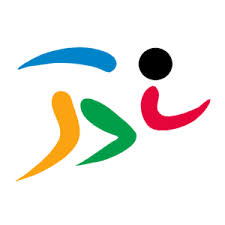 KING GEORGE V STADIUM DIVISION 1 AND DIVISION 2DIVISIONS 2024The school that finishes bottom of Division 1 will be relegated to Division 2. The school that wins Division 2 will gain promotion to Division 1 next year.Division 1 (Red Wristband)Caistor Grammar School KEVIGS Louth Skegness Academy Skegness Grammar School Somercotes Academy QEGS Alford QEGS Horncastle (7,9,10 only) Event Scoring Division 1First 7 points, Second 6 points, Third 5 points, Fourth 4 points, Fifth 3 points, Sixth 2 point, Seventh 1 point, No entry 0 points Division 2 (Blue Wristband)Banovallum Barnes Wallis (7,8,9 only)  Caistor Yarborough Academy De AstonJSTC King Edward VI Spilsby Louth AcademySt Hughs (7 and 8) Event Scoring Division 2First 8 points, Second 7 points, Third 6 points, Fourth 5 points, Fifth 4 points, Sixth 3 points, Seventh 2 point, Eight 1 point, No entry 0 points KING GEORGE V STADIUMPlease see below the layout of the stadium including where events are taking place.Students in division 1 will be given a red wristband, students in division 2 will be given a blue wristband.Unless you are competing in an event all students must be sat in the stands.There will be a staff member allocated at the entrance of the corridor to the toilets. Only three students will be allowed to the toilet at a time (from different schools)  In the event of the fire alarm sounding - please line up in school groups (the fire assembly point is to the right of the parents/spectators area on the diagram below) The staff toilet will be clearly labelled and is only to be used by staff. There are no toilet facilities for parents/spectators. Only students and School staff. If you win a field event you will collect your winners medal from the green results hut – only once the results have been received from the teacher in charge of the event. If you win a track event you will be presented with your medal once the results have been recorded at the finish.Only the first place student in each track event will have their time recorded – schools are responsible for recording any of their own students times. 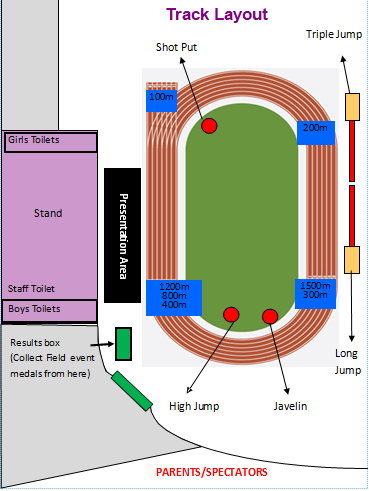 ALLOCATION OF DUTIES 2024Superzone Schools RecordsDivision 1Division 2Lane Draws 2024 Division 1Lanes for 100m, 200m, 300m, 400m, RelayLane Draws 2024 Division 2 Lanes for 100m, 200m, 300m, 400m, RelayNumber of Events1 Athlete per event – Students can only compete in a maximum of 5 events in total, this includes the relay.  A student is only allowed to compete in a maximum of 3 track (relay counts as track) or 3 field events. Examples 100m, 200m, relay, long jump and high jump. Or long jump, javelin, high jump, relay, 800m, Or 100, 800, long jump, high jump and relay. TRACK EVENTS (Division 1 run first) TRACK EVENTS (Division 1 run first) FIELD EVENTSFIELD EVENTSEVENTAPPROX. TIMEAPPROX. TimeFIELD EVENTSY7G 1200MY7B  1200MY8G  1200MY8B  1200MY9G  1500MY9B  1500MY10G 1500MY10B 1500M10.10am10.10am11.00am11.50am12.40pmHIGH JUMP – Max 7 JumpsY7G 1200MY7B  1200MY8G  1200MY8B  1200MY9G  1500MY9B  1500MY10G 1500MY10B 1500M10.10am10.10am11.00am11.50am12.40pmBed 1 - Y10G Div 1   Y10G Div 2Bed 2 - Y10B Div 1    Y10B Div 2Bed 1 - Y9G Div1     Y9G Div 2Bed 2  - Y9B Div1    Y9B DIv2Bed 1 - Y8G Div1     Y8G Div2Bed 2 - Y8B Div1     Y8B Div 2Bed 1 - Y7G Div 1     Y7G Div2Bed 2 - Y7B Div1      Y7B Div2Y7G 100MY7B 100MY8G 100MY8B 100MY9G 100MY9B 100MY10G 100MY10B 100M11.10am10.10am10.45am11.15am11.45am12.15pm12.45pm1.15pmLONG JUMP – 3 JumpsY7G 100MY7B 100MY8G 100MY8B 100MY9G 100MY9B 100MY10G 100MY10B 100M11.10am10.10am10.45am11.15am11.45am12.15pm12.45pm1.15pmY7G Div 1   Y7G Div 2Y7B  Div1    Y7B  Div2Y8G  Div1    Y8G  Div2Y8B  Div1    Y8B  Div2Y9G  Div1    Y9G  DIV2Y9B  Div1    Y9B DIV2Y10G Div1    Y10G Div2Y7G 200MY7B 200MY8G 200MY8B 200MY9G 200MY9B 200MY10G 200MY10 B 200M11.30am10.10am10.45am11.15am11.45am12.15pm12.45pm LONG JUMPTRIPLE JUMP  – 3 JumpsY8B    Div1    Y8B    Div2Y9B    Div1    Y9B    Div2Y9G    Div1    Y9G    Div2Y10B  Div 1    Y10B  Div2Y10G  Div1     Y10G  Div2Y10B Div1    Y10B Div2Y8G 300mY8B 300mY9G 300mY9 B 300mY10G 300mY10B 400m12.10pm10.10am10.45am11.15am11.45am12.15pm12.45pm1.15pm1.45pmSHOT PUT – 3 AttemptsY8G 300mY8B 300mY9G 300mY9 B 300mY10G 300mY10B 400m12.10pm10.10am10.45am11.15am11.45am12.15pm12.45pm1.15pm1.45pmY7B    Div 1             Y7B    Div2Y7G    Div 1             Y7G   Div2Y8B    Div 1             Y8B    Div2Y8G    Div 1             Y8G   Div1Y9B    Div 1             Y9B    Div 2Y9G    Div1              Y9G   Div2Y10B  Div1              Y10B  Div2Y10G  Div1              Y10G Div2Y7G  800MY7B  800MY8G  800MY8B   800MY9G 800MY9B  800MY10G 800MY10B 800M12.45pm10.15am10.45am11.15am11.45am12.15pm12.45pm1.15pm1.45pmJAVELIN – 2 AttemptsY7G  800MY7B  800MY8G  800MY8B   800MY9G 800MY9B  800MY10G 800MY10B 800M12.45pm10.15am10.45am11.15am11.45am12.15pm12.45pm1.15pm1.45pmY8G     Div 1     Y8G  Div 2Y8B     Div 1     Y8B  Div 2Y10G   Div 1    Y10G  Div 2Y10B   Div 1   Y10B  Div2Y7G     Div 1      Y7G Div2Y7B     Div 1     Y7B  Div2Y9G    Div 1       Y9G  Div2Y9B     Div 1       Y9B Div2Y7G RelayY7B RelayY8G RelayY8B RelayY9G RelayY9B RelayY10G RelayY10B Relay2.00pm10.15am10.45am11.15am11.45am12.15pm12.45pm1.15pm1.45pmDISCUS – 2 AttemptsY9G     Div 1     Y9G  Div 2Y9B     Div 1     Y9B  Div 2Y7G   Div 1       Y7G  Div 2Y7B   Div 1       Y7B  Div2Y10G   Div 1      Y10G Div2Y10B   Div 1     Y10B  Div2Y8G    Div 1       Y8G  Div2Y8B     Div 1       Y8B Div2PresentationsEach year group – Boys and Girls Division Winners, Overall Division 2 Results, Overall Division 1 ResultsPresentationsEach year group – Boys and Girls Division Winners, Overall Division 2 Results, Overall Division 1 ResultsPresentationsEach year group – Boys and Girls Division Winners, Overall Division 2 Results, Overall Division 1 ResultsPresentationsEach year group – Boys and Girls Division Winners, Overall Division 2 Results, Overall Division 1 ResultsPresentationsEach year group – Boys and Girls Division Winners, Overall Division 2 Results, Overall Division 1 ResultsSCHOOLHJLJTJDiscus Javelin Shot PutTRACKRelay Change On dayAdditional Duties Somercotes AcademyRecording at track sideCaistor GrammarCaistor Yarborough Academy QEGS Alford Louth AcademyPlacingsBanovallum Bed 2 Skegness Academy PlacingsAnnouncing Results recordingSkegness Grammar Organising participants QEGS Horncastle Bed 1 De AstonTimer KEVIGS Louth King Edward VI Spilsby Boys corridor entrance JSTC. St Hugh’s School PlacingsBarnes Wallis Girls Corridor Entrance Dave, Pete, Jenny, John StartersAlan Grantham Organising participants 10020030040080012001500HurdlesLJTJHJSPDISJAVRELAYY7BOYSW TateCGS12.772014W TateCGS27.462014H CullenCG2.29.522016S EvansQEGS A4.062019J JonesKEVIS5.052014P GrabCG12.532015W TateCGS4.752014J ElsanSGS1.412023H Emsell QEGS H 10.05 2022Z Moss-ashbySomercotes17.592023H RussellCGS36.082015CG57.482015Y7GIRLSQEGS A12.832019E BlowQEGS H28.932018E DavisKEVIGS2.402019E DavisKEVIGS4.102019H WeltonDA5.13.922015H BirchillCGS12.732015T EtuweweKEVIGS L4.252016L MaegbibbonsKEVIS L1.462015Marley ? QEGS  A7.45 2022C CroweCGS17.162023T HaynesKEVIGS24.532019QEGS H58.492018Y8BOYSC DeanDA11.932016W TateCGS25.282015C DeanDA40.052016S ToobeyCGS2.212015W Phillips KEVIS3.56.362022A RainQEGS A4.412015G UlyattMD12.922015D MiaoQEGS H4.712023R GregsonKEVIGS9.472023A RyanDA1.572018K Waldron Somercotes 10.75 2022H EmsellQEGS H25.352023B RaynardDA28.752019CG51.622014Y8 GIRLSE LingardCGS13.322023A LingardCGS27.682018C Fields QEGS H48.692022E BrookesBanno2.32.742018M Grant CGS4.16.382022A Bennett QEGS H5.35.002016L WilsonCGS13.202014L FrickQEGS H4.302023Lily Mae Gibbons KEVIGS L1.462016C Fields QEGS H 8.952022J EdwardsCGS24.532014C Courtney KEVIS L19.392015QEGS H57.052019Y9BOYSH VeerQEGS H11.722023H VeerQEGS H24.132023N ClairSomercotes39.882023W PhillipsKEVIGS2.17.15 2023J HumphreyDA4.412019A HaswellCG2015G Annis CG 2016 12.95R James SGS5.312023S SmithKEVIS L11.042015A RyanDA1.722019J BallardCG11.642023K WalwanSomercotes27.642023W CoveleyQEGS H30.422019CGS50.212013Y9 GIRLSE MoorleyQEGS H13.212019C OdoghDA25.812018H HortonCGS43.982013M GrantCGS2.21.602023M GrantCGS5.01.172023L Wilson CG13.392015SDA4.972018A BaxterKEVIS9.862013A ShiphamDA1.402018C FieldsQEGS H9.402023A MooreDA21.932018D Marshall KEVIS 23.542022CGS56.262013Y10BOYSC ObuCGS11.372018C DeanDA23.072018G GillottCGS54.722014M SpendloveQEGS H2.112019C SpencerKEVIGS4.262013A HaswellCG15.912016P GrabCGS6.102018P GrabCGS12.592018Alex Sedman CG1.702016H Kirwin Somercotes 11.96 2022A HaswellCG29.402016N Sutton KEVIS 36.70 2022DA47.72018Y10 GIRLSY Akande QEGS H 12.622022A BaxterKEVIS27.352014H HortonCGS45.392014A Fern CGS 2.30.53 2022A Fearn CGS5.02.692022A BrookerMD14.272015A BaxterKEVIS4.772014S WestKEVIGS L9.722016A ShiphamDA1.492019L WilsonCG9.782016A Ot QEGS H22.022016M SeamerCGS22.592019CGS54.8201410020030040080012001500HurdlesLJTJHJSPDISJAVRELAYY7BOYSR TooneKEVIS S13.522014O MooreDe Aston28.212023B FitspatrickKEVIS S2.35.412014C AtkinsonLA4.082019L George-JonesMD5.182016N ThompsonBANO13.382015L SmithSKEG A4.262023F Matthews Skeg A 1.402022T Chapman Skeg G 8.96 2022A JonesBano19.242023E KingLA25.922019De Aston58.272023Y7GIRLSCYA13.752016R FoxLA30.562019L Stubbs Louth A 2.58.292022L CookeCYA4.242019H ReedCord5.332015C Burton KEVIS S14.772015E GissingCYA3.922016S AskwithMD1.302016C SteerCord6.942014G HoldernessBano16.752023L CookeCYA21.922019QEGS H60.02013Y8BOYSC McMasterBANO12.842019T WootonSA26.782018G leveltonKEVIS S44.472014H Goldby Louth A 2.35.88 2022H ChrisholmCYA4.06.312023J larderMDTC5.042013C ParkerKEVIS S13.662014R DaddyCYA4.902018A Hunter CYA9.602022C McMasterBANO1.482019B EagleyBano10.162023J LumbSKEG A26.042016L ThomsonCYA24.922019Banovallum55.412023Y8 GIRLSZ AnkudeQEGS H13.322014S PidgleyBANO29.742019S Hickling SKEG A 52.89 2022E OdlinMD2.31.602016I GoodwinDe Aston4.46.482023H ReedCORD5.182016K BurtonKEVIS S15.162016L Arnett CYA4.512018A Sharp SKEG A1.402018B BlanchardKEVIS S8.062014N GoslingCYA15.842018P PerrowBRIK16.022015QEGS H60.422014Y9BOYSG Ulyatt MD12.112016T WoottonSA25.362019W Lincs CYA40.262015I CQEGS H2.25.212014G Wilson Skeg G4.16.422022C ParkerKEVIS S13.182015R WaltersQEGS H5.102014K Holmes Parker Skeg A11.40 2022D WilsonCYA1.562016G JohnstonCord11.582013D WilliamCYA24.552018D GreenLA27.452019QEGS H51.62014Y9 GIRLSL ArnettCYA13.752019H BratleyBIRK29.162013S AskwithLA
47.352018E BrookesBANO2.302019E BrookeBANO5.002019Y HillQEGS H15.642014L ArnettCYA4.622019E EnglishQEGS H9.072014L ArnettCYA1.432019P PerrowSA7.852016P ScarboroughBano17.63A SharpSKEG A23.912019KEVIS S59.472016Y10BOYSX CollinsKEVIS S11.482019M NorthSKEG A24.592016W LineeCYA58.432016L George-Jones2.182019L George-Jones4.362019C ParkerKEVIS S16.052016C SpringKEVIS S5.692016R BQEGS H11.462013E King Louth A 1.70 2022G JohnstonCord11.262014E LanceCYA25.682018R Jordon BIRK30.002015KEVIS S48.622016Y10 GIRLSH BratleyBIRK13.222014E OdlinLA27.962018E OdlinLA45.522018E OdlinLA2.26.122018E Proud KEVIS S2015 L CunliffeSKEG A20166.09E.M MarlerCYA15.882016N StaintonMDTC4.182013S KirkhamCord8.902014S AskwithLA1.502019A DinanQEGS H8.402014TaraCYA19.362018L RaywoodBANO21.362019LA54.242018Division 1 QEGS AlfordSkegness Academy QEGS HorncastleCaistor Grammar KEVIGS Louth Skegness Grammar SchoolSomercotes AcademyLane LaneLaneLaneLaneLaneLane All ages/track events 1234567Division 2 Barnes Wallis  BanovallumLouth AcademyDe AstonCaistor YarboroughKEVI SpilsbyJSTCSt Hugh’s SchoolLaneLaneLaneLaneLaneLaneLane Lane All ages/track events12345678